RELASI HUKUM DAN MORAL DALAM PERSPEKTIF PROFETIKRidwan RidwanSekolah Tinggi Ilmu Hukum Muhammadiyah Bimaridwan@stihm-bima.ac.idKhudzaifah DimyatiUniversitas Muhammadiyah SurakartaKhudzaifah.Dimyati@ums.ac.idAbsoriAbsoriUniversitas Muhammadiyah Surakartaabsorisaroni@gmail.comAidul Fitriciada AzhariUniversitas Muhammadiyah Surakartaaidul.f.azhari@ums.ac.idDOI: ………..(Leave it blank)PENDAHULUANApa yang menjadi ukuran hukum yang valid ?, pertanyaan ini telah membawa hukum pada perdebatan panjang, sekaligus melahirkan berbagai varian aliran atau mazhab, mulai dari mazhab pemikiran hukum paling tua yaitu aliran pemikiran hukum kodrat, positivisme hukum, legal historycal, legal realism, utilitarianisme, sampai pada critical legal studies. Dari berbagai ragam aliran pemikiran tersebut kemudian terpolarisasi menjadi konflik segitiga kekuatan, yaitu: pertama, aliran pemikiran hukum yang meyakini hukum yang valid adalah hukum yang mengandung muatannilai-nilai moral dan keadilan, berlaku objektif (kognitif), dan universal (tanpa memandang suku, ras, agama, dan bahasa), bilapun hukum positif dibuat maka harus mempromosikan nilai-nilai moral itu, pemikiran model ini diusung oleh aliran hukum kodrat.Kedua, yakni kelompok pemikiran yang menganggap hukum yang valid adalah hukum yang bernilai normative yaitu norma positif, baik sebagai perintah yang berdaulat ala John Austin, Norma Yuridis ala Hans Kelsen, atau aturan-aturan ala Hart, hukum bukan moral dan bukan pula fakta empiris;ketiga,yakni kelompok pemikiran yang percaya bahwa hukum yang sejati itubukan norma moral, bukan pula norma positif, akan tetapi kesejatian hukum tergantung dari hidup berkembangnya ditengah masyarakat (living law), hukum hidup dan lenyap bersamaan dengan kebudayaan, bahasa dan adat istiadat (volgiytz).Pada perkembangannya aliran pemikiran positivisme hukum muncul sebagai kekuatan dominan. Positifisme hukum menempatkan nilai moral termasuk agama, ekonomi, politik dan budaya dalam posisi yang berhadap-hadapan  (berdiri sendiri sendiri/independen), kalaupun dipaksakan akan menyebabkan sinkretisme metodelogis atas kemurnian hukum, pada momen itu hukum akan kehilangan otonominya sebagai hukum.Akan tetapi, dalam perjalanannya positivisme hukum, semakin hari makin menunjukan wajah yang destruktif.Positivisme dituding sebagai penyebab penting dibalik menurunnya kualitas berhukum, menjadi penyumbang penting atas wajah hukum yang berubah menjadi mesin otoririanisme, alat kejahatan, dan alat dominasi.Atas kegagalan positivism hukum tersebut, para pemikir hokum mulai merindukan kembali hukum yang tidak sekedar rasional-empirik, akan tetapi juga memiliki muatan etik, ada yang sekedar menambal lubang-lubang yang tidak terisi oleh positivisme hukum ada pula yang menawarkan wajah hukum yang sama sekali berbeda dengan positivisme hukum, salah satu sudut pandang teorits yang memiliki relevansi untuk ditawarkan, sebagai solusi kebekuan positivisme hukum yang kehilangan nilai, terutama nilai moral etik adalah profetik.Menelaah sudut pandang profetik menjadi menarik karena disebabkan oleh:pertama, profetik merupakan varian baru dalam wacana hubungan agama dan ilmu pengetahuan diantara sekian banyak fariasi pemikiran integrative lainnya; kedua, profetik merupakan pemikiran yang menjadi anti-tesis dari corak ilmu pengetahuan mainstream sekuler. Oleh karena itu, menjadi penting menelaah lebih jauh sudut bagaimana perspektif profetik tentang relasi hukum dan moral, yang akan diamati dari aspek objek, sumber, metodelogi-pendekatan serta tujuan.REFERENCE LIST BookAl-Mayli, Muhsin. (1996). Pergulatan Pencarian Iman: Perjalanan Religius Roger Garaudy. Jakarta: Paramadina.Daud, Wan Mohd Nor Wan. (2003). The Education Philosophy and Practice of Syed Muhammad Naquib Al-Attas. (terj. Hamid Fahmy dkk),Bandung: Mizan.Kuntowidjoyo. (2006). Islam sebagai Ilmu: Epistimologi, Metodelogi dan Etika. Yogyakarta: Tiara Wacana.Huijbers, Theo. (1995). Filsafat Hukum. Yogyakarta: Penerbit Kanisius.Leaman, Oliver, (2002) A Brief introduction to Islamic philosophy, terj. Musa Kazhim danArif Mulyadi, Pengantar Filsafat Islam : Sebuah Pendekatakn Tematis. Bandung: Mizan.Murata, Sachiko.(1999)The Tao of Islam: A Sourcebook on Gneter Relationship In Islamic Thought.Bandung: Mizan.Oliver Leaman.(2002).A Brief introduction to Islamic philosophy, terj. Musa Kazhim danArif Mulyadi, Pengantar Filsafat Islam : Sebuah Pendekatakn Tematis. Bandung: Mizan.Pratley, Peter. (1997). The essence of Business Ethics.Yogyakarta: Penerbit Andi.Sardar, Ziauddin. (1991). Masa Depan Peradaban Muslim. Bandung: Mizan.Sumaryono, E. (2002). Etika Hukum: Relevansi Teori Hukum Kodrat Thomas Aquinas. Yogyakarta: Kanisius.Takeshita, Mastaka. (2005). Ibn ‘Arabi’s Theory of Perfect Man and Its Place in Islamic History, Yogyakarta: Pustaka Pelajar.Theo Huijbers, (1995). Filsafat Hukum. Yogyakarta: Penerbit Kanisius.Wardiono, Kelik. (2014). Paradigma Profetik: Pembaruan basis Epistimologi Dalam Ilmu Hukum.Yogyakarta: Genta Publishing.Wilson, Edward O, (1998). The Biological Basis of Morality.Boston:The Atlantic Monthly,Quadrio, Philip ABook ChapterDimayati, Kudzaifah & Kelik Wardion. (2014). Paradigma Rasional Dalam Ilmu Hukum: Basis Epsitimologis Pure Theory of Law Hans Kelsen.Yogyakarta: Genta Publishing.M. Kurtines, William & Jacob L. Gertwitz (ed).(1992). Moralitas, Perilaku, Moral, dan Perkembangan Moral, (penerjemah M. I. Soelaeman).Jakarta: UI Press.Maimun, Ach. Seyyed Hossein Nasr: (2015). Pergulatan Sains dan Spiritualitas Menuju Paradigma Kosmologi Alternatif.Yogyakarta: Ircisod.Nonet, Philippe dan Philip Selznick.(2010). Hukum Responsif.Bandung: Nusa Media.Poespowardojo, T.M. Soerjanto & Alexander Sera. (2015). Filsafat Ilmu Pengetahuan: Hakikat Pengetahuan, Kritik Terhadap Visi Positivisme Logis Serta Implikasinya.Jakarta: Kompas.Purwanto, Yadi. (2007). Epsitimologi Psikologi Islam: Dialektika Pendahuluan Psikologi Barat dan Psikologi Islam.Bandung: RefikaAditama.Journal ArticleAleksandravicius. “Povilas.Religion And Ethics According To Thomas Aquinas”, Santalka; Vilnius, Vol.16. No. 3, 2008.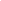 Cane, Peter. “Morality, Law and Conflicting Reasons, for action”, Cambridge Law Journal, Vol. 71, No.1, 2012.Dimayati, Khudzaifah, Absori, Kelik Wardiono, & Fitrah Hamdani,“Morality And Law: Critics upon H.L.A Hart’s Moral Paradigm Epistemology Basis based on Prophetic Paradigm”, Dinamika Hukum, Vol.17, No. 1, 2017.Fadel, Mohammad H, “Public Reason as a Strategy for Principled Reconciliation: The Case of Islamic Law and International Human Rights Law”,Chicago Journal of International Law, Vol.8, No.1, 2007.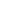 Guyer, Paul, “Ends of Reason and Ends of Nature: The Place of Teleology in Kant's Ethics”, Journal of Value Inquiry, Vol. 36, No. 2, 2002.Heinze, Eric, “The meta-ethics of law: Book One of Aristotle’s Nicomachean Ethics”, International Journal of Law in Context; Vol.6, No. 1, 2010.Li, Shaomin & Ilan Alon & Jun Wu,“Corruption May Worsen In Democratizing Economies: But Don't Let It Erode Our Faith In Democracy”, Modern China Studies; , Vol. 24, No. 2,  2017.O'Meara, “Virtues in the theology of Thomas Aquinas”, Theological Studies, Vol. 58, No.2, 1997.Pallares, Eduardo, “Crítica de la Filosofía de Hans Kelsen, Revista Mexicana de Sociología, Vol. 6, No. 1, 1944.Santosa, Topo, “Islamic Countries That Have Implemented Islamic SharÊÑah.”  IIUM Law Journal, 2011.Schmidt,  Claudia M, “The Anthropological Dimension of Kant's Metaphysics of Morals”, Kant - Studien; Philosophische Zeitschrift;Vol.96, No.1, 2005.Shabestari, Mohammad M,The Secular Nature of Law in Islam: A Basis for Democracy”, Global Dialogue, Vol. 6, No. 1/2, 2004.StanleyL.Paulson,“ContinentalNormativismandItsBritishCounterpart:HowDifferentarethey?”, Ratio JurisVol. 6. …., “Kant and Rousseau on the Critique of Philosophical Theology: The Primacy of Practical Reason”, Sophia; Parkville, Vol.48, No. 2, 2009.Zakaria, Idris & Ahmad Sunawari Long, “Titik Temu  Antara Falsafah dan Kehidupan Praktis/Meeting Point between Philosophy and Practical Life”, International Journal of Islamic Thought, Vol.3, 2013.Zammito,John H, “Kant and Naturalism Reconsidered”, Inquiry; Vol.51, No. 5 2008.Sutoyo, “Tasawuf Hamka dan Rekonstruksi Spirtualitas Manusia Modern”, Islamica: Jurnal Studi Keislaman, Vol. 10. No. 1, 2015.Zaniyah,Husniyatus Salamah, “Landasan Fondasionla Integrasi Keilmuan di UIN Maulana Malik Ibrahim Malang dan UIN Sunan Ampel”, Islamica: Jurnal Studi Keislaman, Vol. 10, No. 1, 2015.Zein, Azhyar, “Makna Zikir Perspektif Mufasir Modern di Indonesia”, Islamica: Jurnal Studi Keislaman, Vol. 9, No. 2, 2015.Badarussamsi, “Spiritualitas Sains Dalam Islam: Mengungkap Teologi Saintifik Islam,  MIQOT, Vol. XXXIX No. 2, 2015.SubmissionTrack:Received:30 Maret 2021Final Revision:1 Mei 2021Available online: 1 Juni 2021CorrespondingAuthor:Ridwanridwan@stihm-bima.ac.idABSTRAKTujuan: Tulisan ini hendak mengungkap permasalahan bagaimanakah relasi hukum dan moral dalam perspektif Hukum profetik?Metodologi: Jenis penelitian Hukum Doktorinal, pendekatan filosofis, sekunder, dan analisis Heuristik dan interpretatif.Temuan: Hasil penelitian menunjukkan bahwa relasi hukum dan moral dalam perspektif profetik secara umum adalah dialog-integratif, hal ini dapat dijelaskan dari relasi spesifik: Pertama,objek hukum dan moral yang sama, berupa ayat-ayat Allah (tersirat dan tersurat); Kedua, sumber hukum dan moral yang juga sama (relasi integrative), berupa indera, rasio dan intuisi (hati); Ketiga, metode dan pendekatan yang berbeda akan tetapi saling berkaitan, moral terbentuk lewat internalisasi (transformasi psikologis) sementara hukum terbentuk lewat proses objektifikasi (transformasi sosial), karena itu pada aspek ini relasinya dialog; Keempat, tujuan, baik moral maupun hukum menurut profetik memiliki tujuan spesifik. Moral membentuk pribadi sempurna, sementara hukum bertujuan melakukan humanisasi, liberasi dan transendensi. Tetapi keduanya akan membentuk kesatuan tujuan, berupa cita etik masyarakat adil dan egaliter. Beberapa aspek profetik memiliki kemiripan sekaligus perbedaan dengan corak pemikiran metafisik naturalis, religius dan rasional.Kegunaan: Pada ranah filosofis atau meta teori, dengan terjelaskannya relasi hukum dan moral perspektif pemikiran hukum profetik, akan terlihat jelas titik lemah dan kelebihan pada pemikiran hukum tersebut, sehingga menjadi acuan akademik untuk memilih hukum yang searah dan sejalan dengan landasan filosofis, sosial kultural, bangsa Indonesia yang plural dan berketuhanan.Kebaruan/Orisinalitas: Nilai inovasi terpenting dari hasil riset ini adalah lahir teori hukum baru. Yakni teori hukum liberasi transenden, dengan karakterisitik: Pertama, pada level substansi atau ontology hukum, menempatkan wahyu sebagai unsur konstitutif, disamping unsur akal, dan panca indera.  Hal tersebut menjadi pembeda yang sangat jelas dengan aliran pemikiran hukum kodrat metafisik naturalis (Plato dan Aristoteles), lebih-lebih positivisme hukum (Imanuel Kant, Austin, Kelsen, Hart). Kedua, Cara pandangnya terhadap realitas budaya juga menjadi pembeda dengan metafisik naturalis yang mereduksi relatifitas budaya. Sementara profetik menempatkan budaya atau realitas empiris sebagai salah satu kondisi objektif. Ketiga, Profetik memiliki kemiripan dengan aliran pemikiran metafisik baik naturalis (Plato) maupun yang religious (Thomas Aquinas) yang menempatkan nurani sebagai elemen memahami hukum. Keempat, Hukum profetik, selain memiliki banyak kesamaan dengan hukum progresif yang dikembangkan oleh Satjipto Rahardjo, juga memiliki perbedaan terutama, titik lemah hukum progresif yang dianggap mereduksi kepastian hukum. Sementara dengan pemikiran aliran hukum sejarah (Von Savigny), profetik memilik kemiripan dalam hal pengakuan adanya realitas partikularitas budaya, tetapi tidak dalam konteks partikularitas yang kebenaran seperti aliran hukum sejarah. Kelima, Dari sisi Aksiologi, karakteristik yang paling menonjol dari hukum etik profetik adalah semua tahapan hukum dilingkupi oleh misi etik, yaitu misi humanisasi, liberasi, dan transendensi.Kata Kunci: Relasi., Hukum., Moral., Profetik.